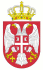            РЕПУБЛИКА СРБИЈА     Основна школа „ 13.октобар ”            Алексе Шантића бб                       Ћуприја                          Деловодни број: 78       Датум:.13.02.2018. годинеНа основу члана 39. и члана 53. став 1. Закона о јавним набавкама („Сл. гласник РС“ бр. 124/12,14/15 и 68/15) директор ОШ „13 октобар “ у Ћуприји дана 13.02.2018.године,  доноси: ОДЛУКУ 
О ПОКРЕТАЊУ ПОСТУПКА ЈАВНЕ НАБАВКЕ  МАЛЕ ВРЕДНОСТИ БР.2/2018ПОКРЕЋЕ  СЕ  поступак јавне набавке мале  вредности бр.2/2018Предмет јавне набавке је набавка добара- гасно уље екстра лако евро ел за потребе ОШ''13.октобар'' у Ћуприји (матична школа и подручно одељење у Супској).Ознака из општег речника набавки: 09134000-7 гасна уља. Укупна процењена вредност јавне набавке без пореза на додату вредност износи 2.041.666,00 динара.Извор финасирања јавне набавке је Финансијски план ОШ''13.октобар'' Ћуприја за 2018.годину -конто 421-стални трошкови, економска класификација 421224-гасно уље и Одлука о буџету општине Ћуприја за 2018.годину.Критеријум за доделу уговора је најнижа понуђена цена.Конкурсна документација ће бити припремљњена у року од 3 (три) дана од дана доношења Одлуке о покретању поступка.Позив  за подношење понуда ће бити достављен на објављивање на Порталу јавних набавки истог дана када буде припремљена конкурсна документација.Рок за подношење понуда  је  8 ( осам ) дана од дана када је позив за подношење понуда објављен на Порталу јавних набавки. Понуде ће се отворити одмах након истека рока за достављање понуда.Одлука о додели уговора биће донета у року од 8( осам) дана од дана отварања понуда.Уговор са понуђачем чија је понуда изабарана као најповољнија биће закључен у року од  8(осам) дана од дана протека рока за подношење захтева за заштиту права.Одлуку доставити :            - директору школе;            -шефу рачуноводства;            - а/а.                                                                                                                        Директор школе                                                                                                                   ____________________								                     Марко Ђурић,проф.